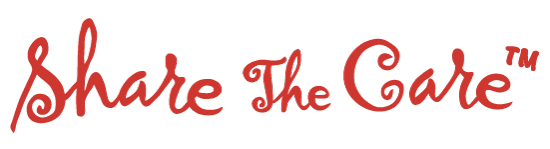 SAVE THE DATESeptember 13, 2018CareFirst, Painted Post NY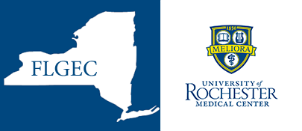 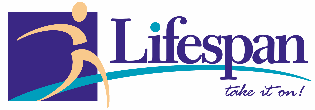 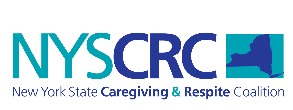 